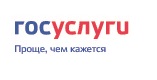 ***		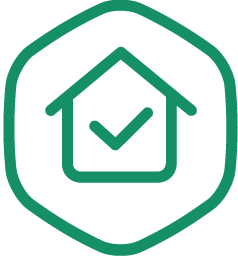 При завершении строительства застройщик в срок не позднее одного месяца со дня окончания строительства или реконструкции объекта ИЖС или садового дома подает в орган местного самоуправления уведомление об окончании строительства.К объекту ИЖС относится - отдельно стоящее здание с количеством надземных этажей не более чем три, высотой не более двадцати метров, которое состоит из комнат и помещений вспомогательного использования, предназначенных для удовлетворения гражданами бытовых и иных нужд, связанных с их проживанием в таком здании, и не предназначено для раздела на самостоятельные объекты недвижимости.К объекту садовый дом относится - здание сезонного использования, предназначенное для удовлетворения гражданами бытовых и иных нужд, связанных с их временным пребыванием в таком здании.Уведомление о соответствии построенных или реконструированных объектов индивидуального жилищного строительства или садового дома требованиям законодательства о градостроительной деятельности - устанавливает соответствие указанных в уведомлении об окончании строительства параметров построенных или реконструированных объекта индивидуального жилищного строительства или садового дома действующим на дату поступления уведомления о планируемом строительстве предельным параметрам разрешенного строительства, реконструкции объектов капитального строительства, установленным правилами землепользования и застройки, документацией по планировке территории, допустимости размещения объекта индивидуального жилищного строительства или садового дома в соответствии с разрешенным использованием земельного участка и ограничениями, установленными в соответствии с земельным и иным законодательством Российской Федерации, а также позволяет поставить его на государственный учет.Предоставление услуги в электронном виде доступно на портале государственных услуг (ГОСУСЛУГИ) зарегистрированным пользователям госуслуг. Ссылка на услугу: https://www.gosuslugi.ru/600171/1/form.Как получить услугу:Открыть портал государственных услуг Российской Федерации (https://www.gosuslugi.ru/). Заявителем на услугу является правообладатель земельного участка (физическое или юридическое лицо), которому необходимо такое разрешение.Выбрать услугу на портале (раздел «Стройка Недвижимость»).Заполнить электронную форму заявления, прикрепить указанные в документы.Отправить заявление в администрацию города нажав на кнопку «Подать заявление». Заявление автоматически направляется в департамент градостроительной деятельности администрации города в работу.Информация о ходе предоставления услуги, ее реализации и результат услуги доступны во вкладке «Заявления».Консультации по предоставлению услуги – архитектурно-планировочный отдел управления муниципальных услуг и мониторинга градостроительной деятельности: начальник отдела Мироненко А.В. тел. 54-40-80,  приемные дни: вторник,  четверг с 9-00 до 16-00, обед с 12-00 до 12-48, по адресу: г. Тольятти, Центральный район, ул. Победы, 45, каб.3.С подробным описанием предоставления услуги можно ознакомится в разделе административные регламенты департамента градостроительной деятельности на сайте администрации городского округа Тольятти (https://tgl.ru/structure/department/administrativnye-reglamenty/ ).